УКРАЇНАНОВОСЕЛИЦЬКА МІСЬКА РАДАЧЕРНІВЕЦЬКОГО РАЙОНУ  ЧЕРНІВЕЦЬКОЇ ОБЛАСТІРІШЕННЯ № {num}13/20{num}{name}Про передачу з комунальної у державну власність земельної ділянки  в місті Новоселиця по вулиці Центральній, 108.{name}Розглянувши клопотання заступника Головного управління Державної  податкової служби у Чернівецькій області Загарюка М.В., витяг з державного реєстру речових прав на нерухоме майно про реєстрацію права власності, керуючись ст.26 Закону України «Про місцеве самоврядування в Україні»,  ст.ст.12, 117, 122 Земельного кодексу України, міська рада в и р і ш и л а:  1.Передати Чернівецькій районній державній адміністрації в державну власність земельну ділянку несільськогосподарського призначення комунальної власності площею 0,1569 га кадастровий номер 7323010100:01:001:0261 по вулиці Центральній,108 в місті Новоселиця, Чернівецького (Новоселицького) району, Чернівецької області за цільовим призначенням 03.01 – для будівництва та обслуговування будівель органів державної влади та місцевого самоврядування, що знаходиться в постійному користуванні Державної фіскальної служби України за актом приймання-передачі.2.Право державної власності на земельну ділянку зареєструвати відповідно до Закону України «Про державну реєстрацію речових прав на нерухоме майно та їх обтяжень».3.Контроль за виконанням цього рішення покласти на постійну комісію з земельних відносин, комунального майна, природних ресурсів та екології.Міський голова                                                                         Марія НІКОРИЧ{avtor} Гулей Т.В.{avtor}{idavtor} 33{idavtor}{dopov}Гулей Т.В.{dopov}{iddopov}2{iddopov}АКТ приймання-передачі земельної ділянки несільськогосподарського призначення із комунальної у державну власність _____________						                       ______________       (дата)	                  (               )1.Новоселицька міська рада, в особі міського голови Нікорич М.І. відповідно рішення ХІІІ сесії Новоселицької міської ради VIII скликання від 21.10.2021 року №13/___ передає із комунальної власності, а Чернівецька районна державна адміністрація, в особі голови районної державної адміністрації Козарійчука Д.В. приймає у державну власність земельну ділянку площею 0,1569 га кадастровий номер 7323010100:01:001:0261 по вулиці Центральній,108 в місті Новоселиця, Чернівецького (Новоселицького) району, Чернівецької області.2.Цей акт разом із зазначеним рішенням є підставою для державної реєстрації права комунальної власності на земельну ділянку за Чернівецькою районною державною адміністрацією.  {date}21.10.2021{date} рокуХІІІ сесія VIII скликанняНовоселицький міський головаГолова Чернівецької районної державноїадміністрації                             Марія НІКОРИЧДмитро КОЗАРІЙЧУК(підпис)                                           (ПІБ)(підпис)                                    (ПІБ)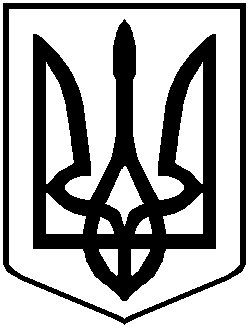 